План работыметодического объединения классных руководителей на 2020-2021 учебный год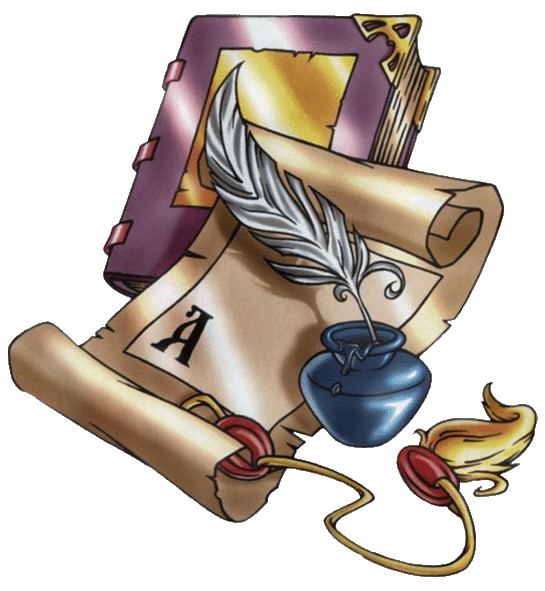 Периодичность заседаний: 1 раз в четверть  «Классное руководство –это не обязанность,это бесконечное творчество»Принципы построения воспитательной работы.1.Принцип открытости.2. Принцип привлекательности будущего дела.3. Принцип деятельности.4. Принцип свободы участия.5. Принцип обратной связи.6. Принцип сотворчества.7. Принцип успешности.«Какие дети рождаются, это ни от кого не зависит, но чтобы они путем правильного воспитания сделались хорошими – это в нашей власти»                                                                                                                                                                                                                                               Плутарх«Искусство воспитания имеет ту особенность, что почти всем оно кажется делом знакомым и понятным, и иным делом лёгким, - и тем понятнее и легче кажется оно, чем менее человек с ним знаком, теоретически или практически.. Почти все признают, что воспитание требует терпения...,  но весьма немногие пришли к убеждению, что кроме терпения, врожденной способности и навыка необходимы еще и специальные знания.»
К.Д.Ушинский                 В современных условиях, на инновационно - технологическом этапе формирования системы образования, сформированы новые стратегические цели и обозначены тенденции обновления содержания образования и воспитания. Воспитательная работа должна стать специально организованным процессом формирования и принятия гуманных, социально одобряемых ценностей и образцов гражданского поведения. Школа должна стать "вторым домом детей , в котором хорошо, комфортно и интересно каждому ребенку"	Воспитывающая деятельность образовательного учреждения – одно из самых широких, объемных, можно сказать, необъятных понятий современной жизни. Трудно определить содержание и объем воспитывающей деятельности. Еще труднее определить ее результативность, а следовательно, оценить качество и эффективность. Недаром говорят, что дело воспитания является одним из труднейших. Лучшие педагоги считают его не только делом науки, но и искусства       На основе сотрудничества взрослых и детей в МБОУ « Теляженской» ООШ  организован демократический уклад жизнедеятельности. Коллектив педагогов продолжает поиск средств и форм педагогической поддержки процесса саморазвития личности, её самопознания и самоопределения.      Опыт работы с классными руководителями показал, что они нуждаются в педагогической помощи и поддержке, особенно начинающие классные руководители. Это - потребность в новых психолого-педагогических знаниях и путях их использования в практической деятельности, в диагностике воспитательного процесса, в разработке программ воспитания, знакомство с вариативными педагогическими технологиями и др.С этой целью в школе работает методическое объединение классных руководителей. Методическое объединение классных руководителей – структурное подразделение внутришкольной системы управления воспитательным процессом, координирующее научно-методическую и организационную работу классных руководителей классов, в которых учатся и воспитываются учащиеся определенной возрастной группы.Воспитание - процесс комплексный. Это единство целей, задач, содержания, форм и методов воспитательного процесса, подчиненное идее целостности формирования личности. Комплексный подход требует соблюдения целого ряда педагогических требований, тщательной организации взаимодействия между воспитателями и воспитанниками.Как процесс педагогически управляемый, воспитание призвано помочь личности не быть поглощенной вморе социальных влияний (зачастую негативных), найти в мире себя, свое лицо, свое отношение с миром, людьми и самим собой. Школа, как никогда, призвана оставаться для детей родным домом, второй семьей. А атмосферу добра и теплоты создают наши учителя. В центре всей общеобразовательной деятельности нашей школы  стоит задача максимального развития каждого ребенка, сохранение его неповторимости, раскрытие его потенциальных талантов и создание условий для нормального духовного, умственного и физического совершенствования. Вся воспитательная работа школы строится на принципах, заложенных в Уставе, на основе  системно-деятельностного подхода.     Деятельность классного руководителя является важнейшим звеном в воспитательной работе школы. В школе 9 классных  коллективов.  Планирование работы классных руководителей по воспитанию учащихся соответствует современным требованиям. В течение учебного года классные руководители являются творцами интересных дел для детей и разнообразных форм работы, организовывают повседневную жизнь и деятельность учащихся своего класса. Классное руководство - это многообразие и многоёмкость деятельности. Классное руководство- это широкий круг обязанностей. Классное руководство - это радость общения, это круг своих детей. Классное руководство - это стремление быть нужным своим воспитанникам, это радость небольших достижений и больших побед в воспитании человека       Основными задачами МО классных руководителей являются всестороннее повышение компетентности и профессионального мастерства каждого классного руководителя, повышение творческого потенциала педагогического коллектива, повышение качества и эффективности системы воспитательной работы школы.      МО классных руководителей - это объединение классных руководителей начального, среднего звена, которое координирует их научно-методическую и организационную работу. МО строит свою работу в соответствии с требованиями стратегического развития школы, определяемыми уставом ОУ, программой развития ОУ на основе годового и перспективного планов учреждения. Срок действия МО не ограничен, количественный персональный состав связан с изменениями в педагогическом коллективе.В МБОУ «Теляженская» ООШ   МО классных руководителей подотчетно главному органу педагогического самоуправления - педсовету школы.                    Тема  МО классных руководителей:«Использование современных педагогических технологий в процессе воспитательной работы, направленных на духовно-нравственное развитие, воспитание и социализацию учащихся».Цель: Совершенствование форм и методов воспитания через повышение педагогического мастерства классных руководителей.Задачи: 1.Оказание  помощи классному руководителю в совершенствовании форм и методов организации воспитательной работы класса.2.Формирование у классных  руководителей теоретической и практической базы для моделирования системы воспитания в классе.3.Усиление влияния школы на социализацию личности школьника, его адаптации к современным экономическим условиям, самоопределение в будущей профессии.4.Организация условий здоровьесбережения для успешного обучения и воспитания учащихся.5.Изучение и обобщение интересного опыта работы классного руководителя.Предполагаемый результат:Повышение методической культуры классных руководителей и, как следствие, повышение уровня воспитанности учащихся.Формы методической работы:методические сессии; дидактические трибуны; методические студии; тренинги; обзор идей личностного развития ребенка; деловые игры; практикумы, семинары; методические конференции; мастер-класс; "мозговой штурм";  экспресс-анкеты.  совещания, семинары, круглые столы, творческие отчёты классных руководителей; открытые классные часы и мероприятия; доклады, сообщения, презентации;
 изучение и обсуждение документов и передового педагогического опыта, тиражирование собственного опыта организации воспитательного процесса в СМИ печатных изданиях.Контроль.Контроль  за деятельностью МО осуществляется директором школы, его заместителем по воспитательной работе в соответствии с планами методической работы школы и внутришкольного контроля, утверждаемым директором школы.
Заседание МО классных руководителей – 1 раз в четверть.ФункцииМО классных руководителей:
1. Методическая
2. Организационно-координационная
3. Инновационная
4. Аналитическая
Основные формы работы:
Работа с нормативными документами:       1. Положение о классном руководителе. Должностная инструкция.2. Программы воспитания школьников.3. Методические рекомендации журнала «Классный руководитель».4. Документация классного руководителя.5. Современные педагогические диагностики.МО классных руководителей соблюдает:1. Конвенцию о Правах ребёнка2. Конституцию РФ и Законы РФ3. Указы Президента РФ4. Решения Правительства РФ5. Устав школы, Распоряжения и Приказы администрации МБОУ «Теляженская»  ООШ Портфель классного руководителя:1. План воспитательной работы2. Диагностические материалы3. Протоколы родительских собраний4. Методические материалы5. Копилка воспитательных мероприятийКонсультации для классных руководителей – 1раз в неделю.1.Содержание деятельности классных руководителей.2.Документация классных руководителей.3.Организация работы с родителями.4.Организация ученического  самоуправления в классе.5. Классный час – это...6. Родительское собрание. Как его провести.              Циклограмма дел классного руководителя.Список членов МО классных руководителей2020-2021 учебный годШкольные массовые мероприятия.Цель: Развитие творческого потенциала и организаторских способностей, поддержка инициативы учащихся через организацию и проведение школьных мероприятий, создание условий для организованного отдыха школьниковЗадачи:Развитие организаторских способностей учащихся и самостоятельности через организацию и проведение КТД.Сохранение традиций школы.Воспитание ответственности, активности.График открытых классных часов                 Темы самообразований классных руководителей.                                      Календарно-тематический планработы  методического объединения классных руководителейна  2020– 2021 учебный год  Отчет руководителя МО классных руководителейМБОУ «Теляженская ООШ»за 2019 – 2020 учебный годЦелью работы МО классных руководителей в 2019/2020 учебном году было выявление форм и способов педагогической поддержки, приемлемых для построения личностно-ориентированного воспитательного взаимодействия. Были также составлены и утверждены графики открытых классных часов, темы самообразования, проектные работы, сроки проведения внеклассных мероприятий. Согласован круг актуальных вопросов для анкет, позволяющих выявить затруднения системы гуманистического воспитания.На заседаниях МО классных руководителей регулярно анализировались результаты анкетирования учащихся и родителей по проблемам воспитания детей, о самочувствии учащихся в коллективе.На открытых внеклассных мероприятиях преподаватели  продемонстрировали многообразие форм проведения классных часов.На заседания МО классных руководителей регулярно проводился обзор методической литературы и достижений педагогической науки, решались текущие вопросы, но помимо этого осуществлялся обмен опытом с обсуждением и выработкой определённых рекомендаций, касающихся системы работы классных руководителя с родителями учащихся, воспитания и трудолюбия у детей в семье и способности сопротивляться злу. Основываясь на новую методическую литературу, готовили выступления на  заседаниях МО .В школе сложился коллектив достаточно опытных классных руководителей, большинству из которых небезразлично состояние дел в классе, уровень воспитанности учащихся, судьба детей.Все классные руководители выполняют свои должностные функции, отталкиваясь от организации всей воспитательный работы в школе, возможностей школы и родителей, учитывая возрастные особенности детей, уровень их воспитанности, организованности и обученности, состояния здоровья и физического развития.Классные руководители работают в соответствии с планом воспитательной работы класса, разрабатываемого на основе общешкольного, который, однако, не содержит всего разнообразия возможных форм и методов воспитательной работы. Поэтому классные руководители имеют полную свободу творчества в составлении своих планов воспитательной работы, в школе не существует его жёсткой унификации. План всегда согласуется с ответственным по воспитательной работе и утверждается директором школы.Классные руководители применяют самые разнообразные формы работы с классным коллективом и проводят различные мероприятия. Многие классные руководители разработали систему классных часов по определённым проблемам. Учителя практикуют взаимопосещения классных часов .В  школе классные руководители проводят общешкольные мероприятия. Все они были проведены на высоком уровне.Все классные руководители занимаются самообразованием, овладевают теми знаниями и умениями, которые обеспечивают классным руководителям успешное выполнение своих функций. Каждый классный руководитель имеет  папку с дидактическим материалом, активно используют его в своей работе. Создаётся творческая шкатулка методических разработок по проведению наиболее удачных воспитательных мероприятий по разным возрастным группам. Многие классные руководители работают в тесном контакте, пользуются разработками своих коллег и предлагают свои, так как у всех есть масса наработок, которые могут быть эффективно использованы для достижения наилучших результатов в работе с детьми.Работа МО в прошедшем году оценивается как удовлетворительная.«  31 » августа 2020г.                       Руководитель МО ________Рахматулаева Л.                                             Анализ работыШМО классных руководителей за 2019-2020 учебный год    Современное воспитание должно быть нацелено на развитие человека «нового типа», способного самостоятельно делать выбор и нести ответственность за принятое решение, проявлять социальную активность и самостоятельность, обладать мотивацией к саморазвитию и духовному самосовершенствованию. В целях создания необходимых условий для совершенствования педагогического мастерства классных руководителей, повышения научности руководства воспитательным процессом в классных коллективах, используя накопленный опыт, в школе организовано методическое объединение классных руководителей. Методическое объединение классных руководителей играет ведущую роль в совершенствовании и обновлении педагогического процесса в школе.         Основная тема,  которая  рассматривалась на ШМО классных руководителей в 2019-2020 учебном году, была: «Использование современных педагогических технологий в процессе воспитательной работы, направленных на духовно-нравственное развитие, воспитание и социализацию учащихся».         Цель методической работы: создание условий для практической реализации творческого потенциала классных руководителей при создании собственной воспитательной системы, повышение знаний по теории и практике воспитательного процесса в школе, овладение теорией методики коллективного творческого воспитания, оказание помощи при подготовке, проведении и анализе классных мероприятий, коллективных творческих дел.       Для реализации этой цели были успешно решены следующие задачи:1. Повышать теоретический, практический уровень подготовки классных руководителей по вопросам педагогики и психологии воспитательной работы.2. Координировать планирование, организации педагогического анализа воспитательных мероприятий в классных коллективах.3. Содействовать становлению и развитию системы воспитательной работы в классных коллективах.4. Повышать педагогическую культуру участников воспитательного процесса.5. Обеспечивать информированность субъектов воспитания в социально-правовых, экономических, медицинских, методических вопросах жизнедеятельности семьи и школы.Предполагаемый результат:        Повышение методической культуры классных руководителей и, как следствие, повышение уровня воспитанности обучающихся.Ожидаемые результаты работы:рост качества воспитанности обучающихся;создание условий в процессе обучения для формирования у обучающихся ключевых компетентностей, УУД.Направления работы МО классных руководителей на 2019-2020 учебный год:Аналитическая деятельность.Информационная деятельность.Организация методической деятельности. Консультативная деятельность.Организационные формы работ.         На методическом объединении классных руководителей рассматривались решение важнейших вопросов жизнедеятельности школы, вопросы освоения современных методик, форм, видов, средств, новых педагогических технологий в воспитании детей. Методическое объединение классных руководителей способствует сплочению коллектива, сохранению и развитию традиций школы, стимулирует инициативу и творчество педагогов, активизирует их деятельность в научно-исследовательской и поисковой работе, выявляет и предупреждает недостатки, затруднения и перегрузки в работе.             В этом учебном году работа методического объединения была разнообразной и насыщенной.  В 2019-2020 учебном году было проведено 5 заседаний, на которых рассматривались, обсуждались, делились опытом классные руководители вместе с ответственным по воспитательной работе Лютиковой Н.Н.:«Организация   учебно-воспитательной работы на новый учебный год». «Содержание воспитания в современных условиях. Личность педагога в процессе воспитания и образования детей». «Семья- важнейший институт воспитания детей».«Патриотическое воспитание как систематическая и целенаправленная деятельность школы по формированию у учащихся гражданского сознания».«Педагогический мониторинг эффективности воспитательного процесса, воспитательной системы».      В состав методического объединения классных руководителей   входят 6 учителей Большинство классных руководителей имеют большой опыт классного руководства, успешно решают проблемы работы с классом, семьей и могут поделиться опытом воспитания подрастающего поколения. Все классные руководители принимали активное участие в работе ШМО и делились своим опытом работы, организовывали интересные мероприятия, проводили тренинги, деловые игры, консультации, открытые тематические классные часы, коллективные творческие дела, являлись творцами интересных дел для детей, организовывали повседневную жизнь и деятельность учащихся своего класса и школы. Анализ планов воспитательной работы показывает, что классные руководители используют различные формы проведения классных часов – это: викторины, конференции, диспуты, игры, соревнования, экскурсии, встречи, анкетирования, заочные путешествия, устные журналы.  С помощью различных форм внеклассной воспитательной работы классные руководители  формируют познавательный интерес у учащихся, любовь  и уважение, умение видеть прекрасное, прийти на помощь в любое время, быть нужным людям, быть интересной, творческой, интеллектуальной личностью.        Как положительную сторону следует отметить практику повышения педагогического мастерства через разработку своей темы по самообразованию. В течение учебного года на заседаниях МО, семинарах, практических занятиях классные руководители делились вопросами, связанными с темой самообразования. В будущем учебном году следует активизировать работу классных руководителей по самообразованию.    В ходе взаимопосещений внеклассных мероприятий, при организации открытых коллективных творческих дел,  классные руководители учились анализировать свою работу, правильно оценивать ее результаты, устранять недостатки. При  анализе  классных  часов  были  даны  рекомендации: 1. Продолжить  работу  по  формированию  коллектива  и  выстраиванию доброжелательных  отношений  в  коллективе.  2. Продолжать работу по совершенствованию используемых методик.     В течение года в классах проводились различные диагностики: определение психологического климата в классе, мониторинг изучения уровня воспитанности учащихся, отношения к жизненным ценностям,  анкетирование родителей и знакомство с сайтом школы, мониторинг родителей по вопросам воспитания уч-ся.      Классные руководители вели большую профилактическую работу по предупреждению вредных привычек и формированию культуры ЗОЖ.      Проанализировав участие учащихся в различных конкурсах, соревнованиях, есть основания считать, что классные часы и  коллективные творческие дела, планируемые классными руководителями, оказывают существенное влияние на развитие индивидуальности и творческих способностей учащихся.       Одним из важнейших социальных институтов воспитания является семья. Работа классного руководителя направлена  на сотрудничество с семьей в интересах ребенка, формирование общих подходов к воспитанию, совместное изучение личности ребенка. С этой целью классные руководители проводили родительские собрания, индивидуальные беседы с родителями, консультации.       ШМО оказывает практическую помощь классным руководителям по различным направлениям работы.        В 2019–2020 учебном году классные руководители регулярно повышали свою профессиональную компетентность, регулярно участвуя в профессиональных конкурсах различного уровня, отражающие опыт своей  работы и школы.       Классные руководители вели большую профилактическую работу. Это дало свои положительные результаты: снизилось количество правонарушений , нет детей стоящих на учёте. В течении года  эта деятельность проводилась как с учащимися, так и с их родителями.         В школе стало хорошей традицией проведение  мероприятий, посвященных к Дню Матери, Дню Учителя,  Новому году, 8 Марта, 23 февраля и т.д. Все они проходили на высоком уровне с привлечение родителей. Классные руководители стараются привлечь учащихся к общественно- полезной деятельности, потому что ребят  положительно воздействует  совместная работа, особенно любой труд. Это разные виды работ в школе, от ежедневной уборки  в классах до благоустройства территории.            Подводя итоги работы ШМО классных руководителей, можно сделать вывод, что все проявили себя инициативными, заинтересованными людьми. Каждый знает, что успех возможен благодаря реализации принципа  педагогической поддержки. А это значит: верить в каждого ребенка и его возможности;  оценивать не личность, а действия, поступки; видеть ценность не только результата, а и самого процесса взаимодействия с ребенком; проявлять внимание к каждому ребенку постоянно, радуясь его самостоятельным действиям, поощряя их; не торопиться с выводами; помогать каждому в поиске своего «Я», в сохранении уникальности.     Вместе с тем   хочется отметить недостатки в работе ШМО.  Не на должном уровне ведется классными руководителями индивидуальная работа с детьми «группы риска», диагностические исследования носят эпизодический характер, не прослеживается результативность работы.  В следующем учебном году необходимо  сделать работу более гласной, по итогам проведенных мероприятий проводить обсуждение, отражать поощрительными баллами в стимулирующей части работы педагогов. Исходя из анализа работы ШМО за 2019 -2020 учебный год необходимо в 2020-2021 учебном году:активнее вести работу с учащимися, направленную на укрепление их здоровья и формирование здорового образа жизни, на повышение охвата школьников дополнительным образованием (вовлекать детей в деятельность кружков и спортивных секций), на профилактику детского дорожно-транспортного травматизма,  на профилактику правонарушений среди несовершеннолетних;привлекать родителей к организации проводимых мероприятий;к участию в конкурсах, проектах различного уровня привлекать большее число учащихся;разнообразить формы и методы работы со школьниками, проводить мероприятия не только развлекательного, но и познавательного характера, направленных на формирование положительных нравственных качеств;больше внимания уделять изучению личности школьника; план воспитательной работы составлять с учетом особенностей каждого класса.         Воспитывать - значит организовывать деятельность детей. Человек развивается, формирует свои навыки, модели поведения, ценности, чувства в процессе совместной деятельности с людьми и в ходе общения с ними. Поэтому классный руководитель для достижения воспитательных целей должен уметь организовать разнообразную внеклассную деятельность детей, а для детей она является их естественной жизнью. Это знает каждый из ШМО. Именно поэтому школьная жизнь каждого классного коллектива интересна и полна событий.      Считать работу ШМО классных руководителей удовлетворительной.Руководитель ШМО ______________ Л.В.Рахматулаева                                              ПРОТОКОЛ  № 1          заседания    методического объединения классных руководителей                                                                                                   от  31.08.20г.Присутствовали: Ответственного по воспитательной работе Лютикова Н.Н.; классные руководители 1-9 классов.                                                     Повестка дня:Основные направления воспитательной работы школы в 2019-2020 учебном  году. Анализ работы МО классных руководителей за 2019-2020 учебный  год. Утверждение плана работы на 2020-2021 учебный год.Слушали:  ответственного  по воспитательной работе Лютикову Н.Н., которая предоставила полный анализ воспитательной работы за 2019-2020 учебный  год и познакомила классных руководителей  с планом  воспитательной работы на предстоящий   учебный год, задачами,  нормативными  документами, которые  учитывались при планировании,  обозначила основные принципы планирования воспитательной работы в ОУ, отметила основные направления работы школы.  Сосредоточила внимание всех на необходимость теоретической подготовки в поиске новых путей и методик успешного практического решения проблем воспитания. Постановили: Признать воспитательную работу в 2019-2020 учебном году удовлетворительной; Утвердить план  воспитательной работы на новый учебный год.                           Проголосовали «за» - единогласно.1.Задачи и  основные направления воспитательной работы на 2020-2021 учебный год.По второму вопросу слушали Рахматулаеву Л.В., руководителя данного методического объединения, которая напомнила коллегам, что в текущем учебном году школа будет работать над методической темой «Повышение качества знаний и эффективности обучения и воспитания учащихся через инновационные подходы к обучению». Проблема, над которой работает педагогический коллектив: внедрение в образовательный процесс эффективных педагогических технологий: коллективных способов обучения (КСО), индивидуального стиля учебной деятельности (ИСУД), адаптивной системы обучения (АСО), технологии индивидуальных образовательных траекторий (ТИОТ).   Темой методического объединения классных руководителей является «Использование современных педагогических технологий в процессе воспитательной работы, направленных на духовно-нравственное развитие, воспитание и социализацию учащихся».   Цель работы: совершенствование форм и методов воспитательной работы, направленных на воспитание, социально-педагогической поддержки становления и развития высоконравственного, ответственного, творческого, инициативного, компетентного гражданина России.                   Основные задачи МО:создание оптимальных условий в воспитательном процессе для формирования и развития личности ребенка, способного ориентироваться и адаптироваться в современных социальных условиях;совершенствование видов деятельности и форм занятий с обучающимися, направленных на духовно-нравственного развитие, воспитание и социализацию учащихся;создание модели организации работы по формированию экологически целесообразного, здорового и безопасного образа жизни;активное включение классных руководителей в научно-методическую, инновационную, опытно-педагогическую деятельность;  формирование у классных руководителей теоретической и практической базы для моделирования системы воспитания в классе; изучение, обобщение и использование  в практике  передового педагогического опыта работы классных руководителей;осуществление мониторинга уровня воспитанности  учащихся.Постановили: Изучить современные педагогические технологии, направленные на духовно- нравственное развитие, воспитание и социализацию учащихся;  Применять данные технологии  в воспитательном процессе  в своих классных коллективах;Учитывать при планировании воспитательной работы современные технологии, а также  особенности каждого ребенка как личности, исходить из его интересов, уровня развития и интеллектуальных особенностей;При планировании воспитательной работы в классном коллективе учитывать цели, задачи и основные направления Концепции духовно-нравственного развития, воспитания и социализации обучающихся.                                 Проголосовали «за» - единогласно.3.Утверждение плана работы МО классных руководителей на 2020- 2021  учебный год.Слушали: Рахматулаеву Л.В., руководителя МО классных руководителей, которая  отметила, что методическая работа с классными руководителями  в 2019- 2020 учебном году проходила  в форме заседаний методического объединения, работа которого осуществлялась в соответствии с планом,  разработанным на прошедший  учебный год.  На заседаниях МО постоянно проводилась работа по повышению квалификации, совершенствованию научно- методической подготовки классных руководителей.  В течение года МО классных руководителей проведено пять заседаний, тематика которых определялась актуальностью проблем общеобразовательного учреждения, результатами диагностики профессиональной компетентности учителей. Через службу МО осуществлялось ознакомление с передовым педагогическим опытом, методической и дидактической литературой, нормативными документами, шла подготовка к проведению всех открытых внеклассных мероприятий.Рахматулаева Л.В . : Ознакомила классных руководителей с планом работы МО на 2020 – 2021 учебный год. Озвучила график проведения заседаний МО и определила  их тематику, назвала классных руководителей, которые будут выступать по данным проблемам: Основные направления воспитательной работы на 2020-2021 учебный год (август).Личность педагога в процессе воспитания и образования обучающихся школы (ноябрь).3.Семья – важнейший институт воспитания детей (январь).4.Нравственная и военно- патриотическая воспитанность и культура личности. Новые формы воспитательного взаимодействия с учащимися. Ярмарка педагогических идей (май).   Постановили: Утвердить план работы МО классных руководителей на новый учебный год;                              Проголосовали «за» - единогласно. Руководитель  МО ______________  /Рахматулаева Л.В./                                                    Протокол №2МО классных руководителейот 19 ноября 2020годаСеминар по теме: «Воспитать человека» – воспитание  с позиции модернизации воспитательного процесса Присутствовало 7 человек.Повестка:1.Каким должен быть современный человек?2. Гражданское и патриотическое воспитание в условиях модернизации.3.Формы работы с родителями.Ход заседания:1.По первому вопросу выступила Рахматулаева Л.В., рассказала что в самом процессе воспитания наиболее важными вопросами на сегодняшний день являются: каким должен быть современный человек, чтобы соответствовать условиям изменяющегося общества, какими качествами он должен обладать? Как можно достичь этого в процессе воспитания в условиях школы ? Найти ответ на эти вопросы поможет воспитательная программа и поставленные в ней педагогом задачи. Развитие ученического самоуправления в классе с целью формирования самостоятельности, адекватной самооценки, саморегуляции, самопознания, самоопределения.Создание партнерских отношений с родителями.Формирование гуманистических установок и жизненных ценностей через знакомство с русской национальной культурой.Развитие нравственных и духовных ориентиров, гражданской позиции через пропаганду культуры здорового образа жизни.Развитие эстетического вкуса.Для успешной реализации данных задач воспитания в системе образования необходимо ставить проблему тесного сотрудничества с семьей. Родители должны стать активными участниками учебно-воспитательного процесса, а не сторонними наблюдателями. Семьи необходимо повернуть лицом к проблемам воспитания, сформировать позитивное отношение к школе.2.По второму вопросу выступила Братских О.Н.,  она    рассказала          что   гражданское воспитание тем и ценно, что для будущего страны важно не только, какие знающие специалисты будут создавать богатство страны, но и какими будут их мировоззрение,  гражданская, нравственная позиция.На этом фоне актуальность гражданского воспитания в детской и молодежной среде выходит на первый план, являясь приоритетной в образовательной политики государства. Реализация государственных программ, направленных на воспитание человека, как гражданина своей страны, требуют переосмысления всей педагогической и социальной деятельности государственных институтов, сопричастных с воспитанием и образованием детей и молодежи.        Основной целью гражданского воспитания является воспитание в человеке нравственных идеалов общества, чувства любви к Родине, стремление к миру, потребности в труде на благо общества.        Патриот чувствует любовь к Родине, а гражданин четко и ясно осознает свои обязанности перед ней. Подлинность того и другого определяется участием в жизни общества и государства. Гражданственность является нравственно-политическим качеством личности, нравственным критерием которого является патриотизм.        Основная  воспитательная задача гражданского воспитания – это не только  привитие  любви к Родине, но и  формирование такого качества личности, как умение нести ответственность за  будущее своей страны.3.По третьему вопросу выступила Лютикова Т.В., она описала формы работы с родителями:Индивидуальные: беседы с отцом и сыном, направление на консультирование к психологу, педагогическое консультирование.Групповые: совместное творческое дело отца и сына (например, психолого-педагогический тренинг), совместная трудовая деятельность (например, ремонт кабинета, мебели и т.д.), экологические десанты.Коллективные: спортивные соревнования, День защитника Отечества.Решили:1.Формировать самостоятельность в учащихся; адекватную самооценку, самопознание, самоопределение.2.Создавать партнерские отношение с родителями.3.Развивать нравственные и духовные ориентиры, гражданскую позицию через пропаганду культуры здорового образа жизни.4.Развивать эстетический вкус.Руководитель МО						Рахматулаева Л.В.СрокиМероприятияВ начале учебного года– составляет список класса и оформляет классный журнал (в начале первой учебной недели);– организует получение учебников в школьной библиотеке (в течение первого-второго учебных дней);– изучает условия семейного воспитания учащихся (в течение первой учебной четверти);– собирает и имеет полную информацию о занятости обучающихся  класса в дополнительном образовании (в течение октября);– проводит работу по вовлечению обучающихся в разнообразную деятельность, в том числе в деятельность объединений дополнительного образования, в целях развития их способностей (в течение первой четверти);– организует коллективное планирование жизнедеятельности класса на полугодие (в течение сентября);– составляет план воспитательной работы класса, согласовывает его с руководителем методического объединения классных руководителей и сдает на утверждение заместителю директора по воспитательной работе (в течение сентября);ежедневно- работа с опаздывающими и выяснение причин отсутствия учащихся;– отмечает во всеобуче  отсутствующих учащихся;– осуществляет педагогическую помощь органамученического самоуправления класса;- контроль за внешним видом обучающихся и  соблюдениемправил жизни и единых требований .- индивидуальная работа с обучающимися с учетом назревшей необходимости;- организация дежурства в классном кабинете;- индивидуальная работа с учащимися и родителямиеженедельно– проверяет дневники обучающихся;– осуществляет контроль за ведением классного журнала учителями-предметниками;     – проводит классный час; - работа с учителями-предметниками (по результатам и ситуации за неделю);– проводит занятия по правилам дорожного движения и плановый инструктаж по технике безопасности и безопасности жизнедеятельности;ежемесячно– организует коллектив класса на участие в школьных делах;– помогает органам ученического самоуправления организовать подведение итогов жизнедеятельности классного коллектива;– проводит занятия по правилам дорожного движения и плановый инструктаж по технике безопасности и безопасности жизнедеятельностив течение четверти– организует выполнение рекомендаций медицинских работников по охране здоровья учащихся;– помогает органам ученического самоуправления в организации жизнедеятельности классного коллектива (текущее коллективное планирование, организация дел и коллективный анализ);– организует дежурство класса по школе (согласно графику дежурств);– оперативно информирует заместителя директора школы по воспитательной работе или директора школы о девиантном поведении учащихся, о случаях грубого нарушения учащимися класса Устава школы, о необходимости социальной защиты своих учащихся и вместе с ними принимает необходимые педагогические меры;– осуществляет контроль за состоянием школьных учебников;– проводит педагогические консилиумы;– проводит родительские собрания;– организует работу родительского комитета класса – посещает методические объединения классных руководителей, семинары, совещания по вопросам воспитательной работы, другие мероприятия, связанные с повышением педагогического мастерства классного руководителя;в конце четверти– организует подведение итогов учебы обучающихся и жизнедеятельности классного коллектива в прошедшей четверти;– сдает заместителю директора по учебно-воспитательной работе отчет об успеваемости класса и оформленный классный журнал;во время каникул– совместно с самоуправлением, общественными объединениями, ученическим активом, родителями организует каникулярные мероприятия своего класса в конце учебного года– подводит итоги жизнедеятельности класса в учебном году и вместе с активом (организаторами самоуправления) проводит отчетно-выборную кампанию в классе;– проводит педагогический анализ хода и итогов учебно-воспитательного процесса в классе и сдает его (в форме отчета об учебно-воспитательной работе в классе в прошедшем году) заместителю директора школы по учебно- воспитательной работе;- Оформление личных дел учащихся; – организует сдачу школьных учебников в библиотеку;– организует ремонт классного помещения;– получает от родителей учащихся данные о летнем отдыхе детей.Классный руководитель выпускного класса– собирает данные о планах выпускников по дальнейшему обучению и трудоустройству (в течение последнего учебного года);– организует подготовку выпускных мероприятий с учащимися и родителями своего класса (в течение года);– собирает и имеет полную информацию об устройстве своих выпускников в учебные заведения, на работу и т. д. (к началу очередного учебного года).№ФИО классного руководителяКласс1Лютикова Татьяна Владимировна2,42Сапрыкина Наталья Михайловна1,33Рахматулаева Людмила Васильевна84Лютикова Наталья Николаевна95Сысоева Светлана Владимировна66Братских Ольга Николаевна77Залыгаев Юрий Александрович5№МероприятияСрокиОтветственный1.Праздник Первого звонка.02.09.Братских О.Н.2.День Учителя.05.10Лютикова Т.В.3.Новогодний праздник.27.12Залыгаев Ю.А.5.День защитников Отечества.21.02Сысоева С.В.6.Международный женский день-8 Марта.06.03Лютикова Т.В.7.День Победы.08.05Рахматулаева Л..В.8.Последний звонок.25.05Лютикова Н.Н.9.День защиты детей.30.05.Лютикова Н.Н.№МероприятияСрокиОтветственный1.Когда в огне родимый крайдекабрьРахматулаева Л.В.2.Крещение ГосподнеянварьЛютикова Н.Н.Ф. И. О.Темы самообразованияГод работы над темойСапрыкина Н.М.Формирование нравственной самооценки школьников в процессе воспитания этической культуры.третийЛютикова Т.В.Развитие познавательных интересов, интеллектуальных способностей у младших школьников .третийСысоева С.В.Использование современных образовательных технологий в процессе воспитательной работы.второйРахматулаева Л.В.Формирование ключевых компетенций у школьников среднего звена.третийЛютикова Н.Н.Семейное воспитание-необходимое условие обеспечения духовного единства поколений.четвертый Братских О.Н.Самоуправление в классе.третийЗалыгаев Ю.А.«Воспитание творчески развитой,здоровой, социально ориентированной личности через коллективнуюдеятельностьобучающихся»первыйСрокиФорма проведенияТемыОтветственныйсентябрьЗаседание МО: Методический практикумТема:«Организация работы классных руководителей на 2020-2021 учебный год» Цель: - Обеспечение нормативно-методического сопровождения воспитательного процесса. Вопросы для обсуждения:1. Анализ работы МО классных руководителей  за 2019-2020 учебный год. 2. Планирование работы МО классных руководителей на 2020-2021 уч. год.3.Составление графика открытых классных мероприятий.4. Рассмотрение нормативно-правовой  документации и должностных инструкций о классном руководстве согласно  требованиям.Руководитель МОРахматулаева Л.В.Ответственный за воспитательную работу Лютикова Н.Н.ноябрь-декабрьСеминар МОТема: Семинар по теме: «Воспитать человека» – воспитание  с позиции модернизации воспитательного процесса Вопросы для обсуждения:1.Каким должен быть современный человек?2. Гражданское и патриотическое воспитание в условиях модернизации.3.Формы работы с родителями.Отв.за воспитательную  работу Лютикова Н.Н.Руководитель МОРахматулаева Л.В..Классные руководители январьСеминар МО Тема: Совершенствование профессионального мастерства классных руководителей в вопросах организации и планирования работы с родителями и учащимися по формированию ЗОЖ.Обсуждаемые вопросы:1. Физическое развитие как показатель здоровья детей и подростков.2. Физкультурно-спортивные мероприятия как средство формирования здорового образа жизни.3. Работа классных руководителей по предупреждению детского дорожно-транспортного травматизма.4. Профилактика вредных привычек школьников (из опыта работы классных руководителей)5.Посещение  и обсуждение открытых классных часов.Директор школы Залыгаева Н.И.Руководитель МОРахматулаева Л.В..Классные руководители Март-апрельЗаседание МОТема:  Условия повышения эффективности патриотического воспитания:Обсуждаемые вопросы:1. Личность педагога в процессе воспитания и образования учащейся молодежи2.Работа с родителями как одно из направлений деятельности классного руководителя в условиях ФГОС. 3.Нравственно-патриотическое воспитание школьников через различные виды деятельности.4.Обзор традиционных школьных мероприятий, конкурсов разного уровня5.РазноеРуководитель МОРахматулаева Л.В.Классные руководителиОтв. по ВР: Лютикова Н.Н. майЗаседание МОТема: Итоговое заседание1.Анализ ВР. Анализ деятельности классных руководителей.2.Реализация планов воспитательной работы.3. Планирование работы по организации летнего отдыха и эффективного оздоровления обучающихся в каникулярный период. 4. Составление перспективного плана работы МО классных руководителей на новый учебный год.Отв. по ВР :Лютикова Н.Н.Руководитель МОРахматулаева Л.В..Классные руководители